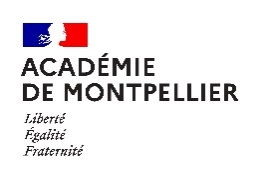 VilleRNECHAMP D’APPRENTISSAGE N°12345ÉtablissementCHAMP D’APPRENTISSAGE N°XAPSA Principes d’élaboration de l’épreuve :Éléments à évaluer en fin de séquence (sur 12 points)Repères d’évaluationRepères d’évaluationRepères d’évaluationRepères d’évaluationAFLP 1 : S’engager devant des spectateurs ou des juges pour produire ou reproduire des formes corporelles maitrisées au service d’une intention.Degré 1Degré 2Degré 3Degré 4Éléments à évaluer de l’AFLP 1 :Selon l’APSA support, niveau de difficulté /complexité des paramètresPerformance / Barème établissement0                                          11,5                                       33,5                                     55,5                                           7AFLP 2 : Utiliser des techniques pour enrichir sa motricité, la rendre plus originale, plus efficace au service de la prestation prévue.0                                     0,51                                        22,5                                     44,5                                           5Éléments à évaluer de l’AFLP2 : Éléments à évaluer au fil de le séquence (sur 8 points)Seuls deux AFLP seront retenus pour constituer cette partie de la note sur 8 points.Seuls deux AFLP seront retenus pour constituer cette partie de la note sur 8 points.Seuls deux AFLP seront retenus pour constituer cette partie de la note sur 8 points.Seuls deux AFLP seront retenus pour constituer cette partie de la note sur 8 points.AFLP 3 : Prévoir et mémoriser le déroulement des temps forts et des temps faibles de sa prestation pour la réaliser dans son intégralité en restant concentré.Degré 1Degré 2Degré 3Degré 4Éléments à évaluer de l’AFL3 (prévision et mémorisation prestation) :Cas n°1       2 points De 0 à ……….. ptsde……. à ……….. ptsde……. à ……….. ptsde……. à 6 ptsCas n°2       4 points De 0 à ……….. ptsde……. à ……….. ptsde……. à ……….. ptsde……. à 4 ptsCas n°3       6 points De 0 à ……….. ptsde……. à ……….. ptsde……. à ……….. ptsde……. à 2 ptsAFLP 4 : Utiliser des critères explicites pour apprécier et /ou évaluer la prestation indépendamment de la personne.Degré 1Degré 2Degré 3Degré 4Éléments à évaluer de l’AFLP4 (utilisation critères / prestation) :Cas n°1       2 points De 0 à ……….. ptsde……. à ……….. ptsde……. à ……….. ptsde……. à 6 ptsCas n°2       4 points De 0 à ……….. ptsde……. à ……….. ptsde……. à ……….. ptsde……. à 4 ptsCas n°3       6 points De 0 à ……….. ptsde……. à ……….. ptsde……. à ……….. ptsde……. à 2 ptsAFLP 5 : Se préparer pour présenter une prestation complète, maîtrisée et sécurisée à une échéance donnée.Degré 1Degré 2Degré 3Degré 4Éléments à évaluer de l’AFL5 (préparation / prestation à une échéance donnée) :Cas n°1       2 points De 0 à ……….. ptsde……. à ……….. ptsde……. à ……….. ptsde……. à 6 ptsCas n°2       4 points De 0 à ……….. ptsde……. à ……….. ptsde……. à ……….. ptsde……. à 4 ptsCas n°3       6 points De 0 à ……….. ptsde……. à ……….. ptsde……. à ……….. ptsde……. à 2 ptsAFLP 6 : S’enrichir d’éléments de culture liés à la pratique abordée pour éveiller une curiosité culturelle.Degré 1Degré 2Degré 3Degré 4Éléments à évaluer de l’AFL5 (enrichissement / éléments de culture, de vocabulaire) :Cas n°1       2 points De 0 à ……….. ptsde……. à ……….. ptsde……. à ……….. ptsde……. à 6 ptsCas n°2       4 points De 0 à ……….. ptsde……. à ……….. ptsde……. à ……….. ptsde……. à 4 ptsCas n°3       6 points De 0 à ……….. ptsde……. à ……….. ptsde……. à ……….. ptsde……. à 2 pts